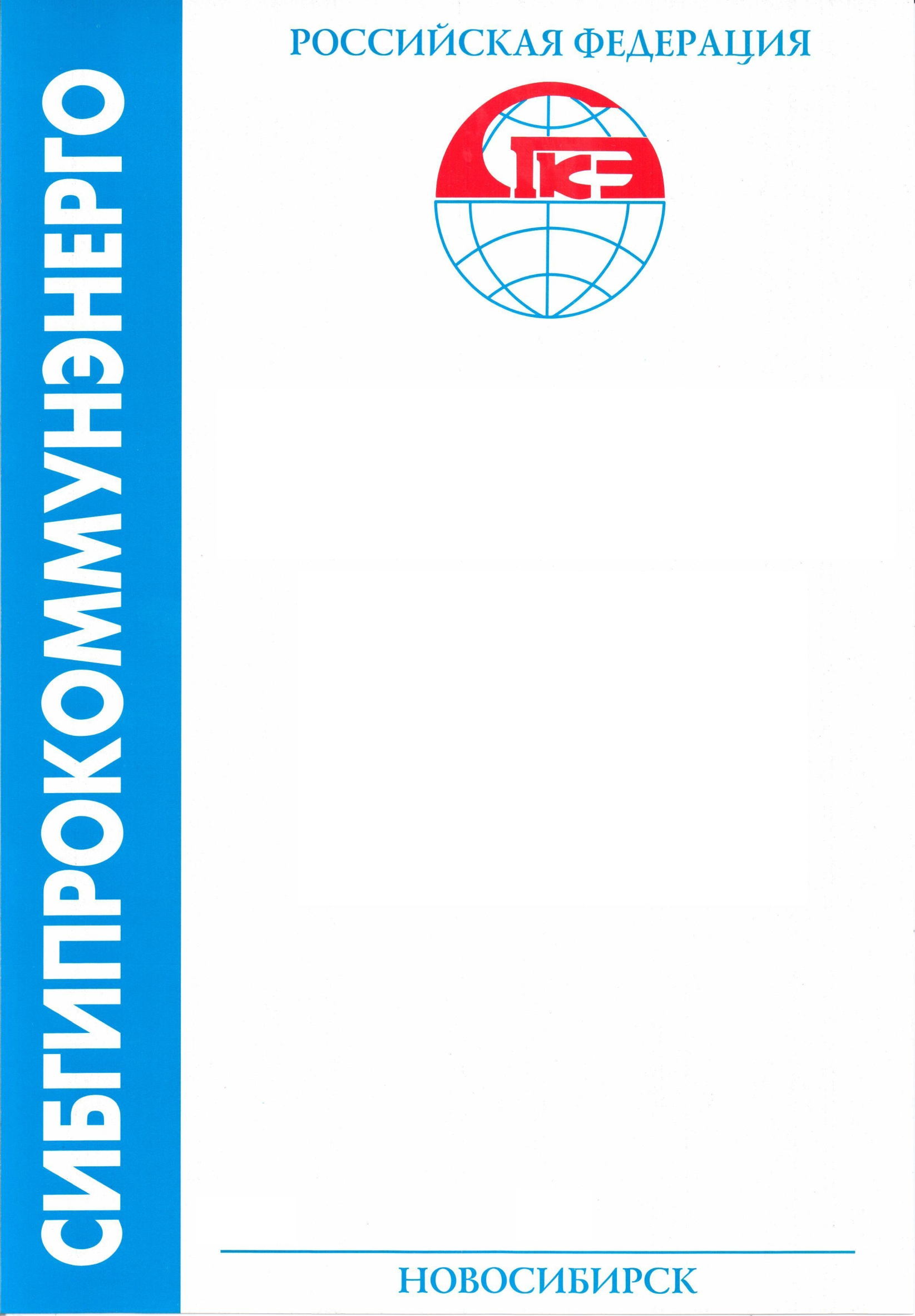 Свидетельство № СРО-П-081-5406168187-00241-6 от 18 сентября 2013г.ПРОГРАММА КОМПЛЕКСНОГО РАЗВИТИЯ СИСТЕМ 		КОММУНАЛЬНОЙ ИНФРАСТРУКТУРЫСЕЛЬСКОГО ПОСЕЛЕНИЯ СОСНОВКАТОМ 3 КНИГА 1.Схемы перспективного развития электрических сетей напряжением 10 кВ сельского поселения Сосновка Белоярского района ХМАО-Югра(Пояснительная записка)3/1-3.1-ПКР.ЭСИнв.№ 3947                                2017 годСОСТАВ РАБОТЫСписок исполнителей,принимавших участие в разработке, контроле и согласованииСОДЕРЖАНИЕТОМ 1 ПОЯСНИТЕЛЬНАЯ   ЗАПИСКА ВВЕДЕНИЕ	61  существующее положение в сфере электроснабжения поселения	71.1 Краткая характеристика муниципального образования с. п. Сосновка	71.2  Центры питания и электроснабжающие сети 110 кВ, резервы и дефициты ЦП	81.3  Анализ существующей структуры электроснабжения напряжением 10 кВ	101.3.1  Распределительные сети 10 кВ	101.3.2 Надёжность и безопасность систем электроснабжения. Существующие технические и технологические проблемы в системах электроснабжения выделенного класса напряжения	112 Перспективные электрические нагрузки и потребление электроэнергии в поселении	122.1 Развитие с.п. Сосновка	122.2 Прогноз численности населения	122.3 Сведения о фактических и определение перспективных электрических нагрузок на расчётный период	122.3.1  Коммунально-бытовые потребители	122.3.2  Промышленные и прочие потребители	132.3.3  Итоговые данные подсчёта электрических нагрузок	132.4 Районирование нагрузок по ТП	143 Перспективная схема электроснабжения	153.1  Электроснабжающие сети 35-110 кВ.	153.2  Электроснабжающие сети 10 кВ.	183.2.1  Распределительные сети 10 кВ	183.2.2  Надёжность электроснабжения	203.2.3  Технико-экономические показатели проекта	214 ЭЛЕКТРИЧЕСКИЕ РАСЧЁТЫ СЕТЕЙ 10 кВ В НОРМАЛЬНОМ И ПОСЛЕАВАРИЙНОМ РЕЖИМАХ	234.1 Выбор сечений ЛЭП-10 кВ	234.2  Токи короткого замыкания	234.3 Релейная защита и автоматика	234.4 Режим нейтрали и ёмкостные токи	244.5 Компенсация реактивной мощности	245  Оценка капитальных вложений в новое строительство, реконструкцию и модернизацию объектов систем электроснабжения	266 Выводы	277 Приложения	28Приложение А  Техническое задание	29Приложение Б  Список новых коммунальных потребителей	31Приложение В  Список строящихся и новых жилых домов	31Приложение Г Список трансформаторных подстанций	32Приложение Д Расчёт потерь мощности и потерь напряжения в существующих электрических сетях 10 кВ	34Приложение Е Расчёт потерь мощности и потерь напряжения в проектируемых электрических сетях 10 кВ	36 Том 3 Книга 2  ГРАФИЧЕСКИЕ МАТЕРИАЛЫВВЕДЕНИЕ«Схемы перспективного развития электрических сетей напряжением 10 кВ сельского поселения Сосновка Белоярского района ХМАО-Югра» (далее «Схема…») разработана в соответствии с техническим заданием (см. приложение А).«Схема…» разработана на расчётный период до 2027 г. с выделением первого этапа до 2022 г. (с 2017 по 2021 г.г. все показатели проекта приводятся на каждый год). Основная задача «Схемы…» - разработка предложений по развитию электрических сетей в сельском поселении Сосновка,  реализация которых позволит повысить уровень надёжности электроснабжения, качество электроэнергии у потребителей с одновременным снижением  потерь электроэнергии в сетях для обеспечения гарантированного электроснабжения потребителей на расчетный период.В «Схеме…» принимались такие технические решения, которые позволяют решить поставленную задачу с минимально возможными затратами. Вся последующая проектная документация (проект, рабочий проект, рабочая документация) должна выполняться на основе технических решений, заложенных в «Схеме». В «Схеме…»  рассмотрены следующие вопросы:анализ существующего состояния системы электроснабжения потребителей сельского поселения Сосновка;основные направления развития электрических сетей 10 кВ и перспективные электрические нагрузки с определением источников покрытия и районированием их по центрам питания;перспективные схемы электроснабжающих сетей поселения с определением количества, мощности, напряжения и мест расположения ЦП с учётом категорий электроприёмников потребителей;схемы распределительных сетей 10 кВ и их параметры, с учётом категорий электроприёмников потребителей;режим сетей выше 1 кВ и до 35 кВ и компенсации токов замыкания на землю;потребность в основном оборудовании и материалах;стоимость строительства и реконструкции сетей по укрупнённым показателям;технико-экономические показатели сетей.Определённые настоящей «Схемой…» объёмы работ, необходимые капитальные вложения и инвестиционные ресурсы, должны являться основой для составления долгосрочных и краткосрочных инвестиционных программ по сельскому поселению Сосновка.Схема выполнена в объёме и составе, предусмотренными РД.34.20.185-94 («Инструкция по проектированию городских электрических сетей»), и соответствует требованиям всех действующих нормативных документов.1  существующее положение в сфере электроснабжения поселения1.1 Краткая характеристика муниципального образования с. п. СосновкаСельское поселение Сосновка находится на территории Белоярского района Ханты-Мансийского автономного округа – Югра Тюменской области и расположено в местности, приравненной к районам Крайнего Севера. Связь с административным центром района г. Белоярский осуществляется по автодороге с капитальным типом покрытия.Село было образовано в 1983 году и предназначалось для проживания работников, обслуживающих компрессорную станцию «Сосновская».На территории села находятся следующие производственные объекты: Сосновское ЛПУ магистральных газопроводов ООО «Газпром трансгаз Югорск» (100-процентное дочернее общество ПАО «Газпром»), автоколонна № 8 Белоярское управление технологического транспорта и специальной техники ООО "Газпром трансгаз Югорск" ПАО "Газпром", филиал «Белоярскгазторг» ООО «Запсибгазторг» (выпуск хлеба и хлебобулочных изделий).В соответствии с климатическим районированием (по СНиП 23-01-99 «Строительная климатология») с. Сосновка расположено в I климатическом районе по гололёду и во II по ветру.Минимальная температура воздуха: -53°С, максимальная: +33°С.Численность населения (на конец 2016 года) составила – 1458 человек.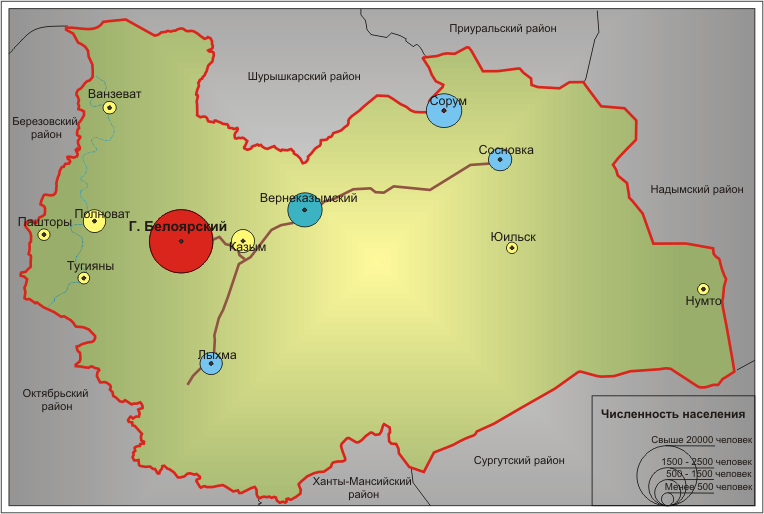 Рисунок 1 . Географическое положение и  территориальное устройство района1.2  Центры питания и электроснабжающие сети 110 кВ, резервы и дефициты ЦПНа отчётный период (2016 г.) электроснабжение потребителей, расположенных на территории с.п. Сосновка, осуществлялось от ПС 110/10 кВ «Сосновская» подключенной по двум ВЛ-110 кВ:  ВЛ-110 кВ Надым - Сорум и ВЛ-110 кВ Сорум – Белоярская (транзит с ПС «Верхнеказымская»). ПС «Сосновская» (с установленными трансформаторами 2х25 МВА) и ВЛ-110 кВ (выполнена проводом АС-95) обслуживаются филиалом АО «Тюменьэнерго» «Энергокомплекс»Основные данные по существующим центрам питания приведены в таблице 1.2.1Таблица 1.2.1 Основные данные по существующим центрам питанияКак следует из таблицы 1.2.1, общая максимальная нагрузка на шинах 10 кВ ПС «Сосновская» составляет – 2,86 МВт, в т.ч. максимальная нагрузка по ЛЭП-10 кВ, с которых осуществляется электроснабжение потребителей посёлка, составила 1,63 МВт.Максимальная нагрузка на шинах 10 кВ ПС «Сосновская» приведена по результатам замеров максимальных нагрузок в 2015-2016 году, согласно данным, предоставленным филиалом АО «Тюменьэнерго» «Энергокомплекс».Схема электрических соединений существующих сетей 110 кВ с указанием марок, сечений и длин линий приведена на рисунке 1.Рисунок 1.  Схема электрических соединений существующих сетей 110 кВ 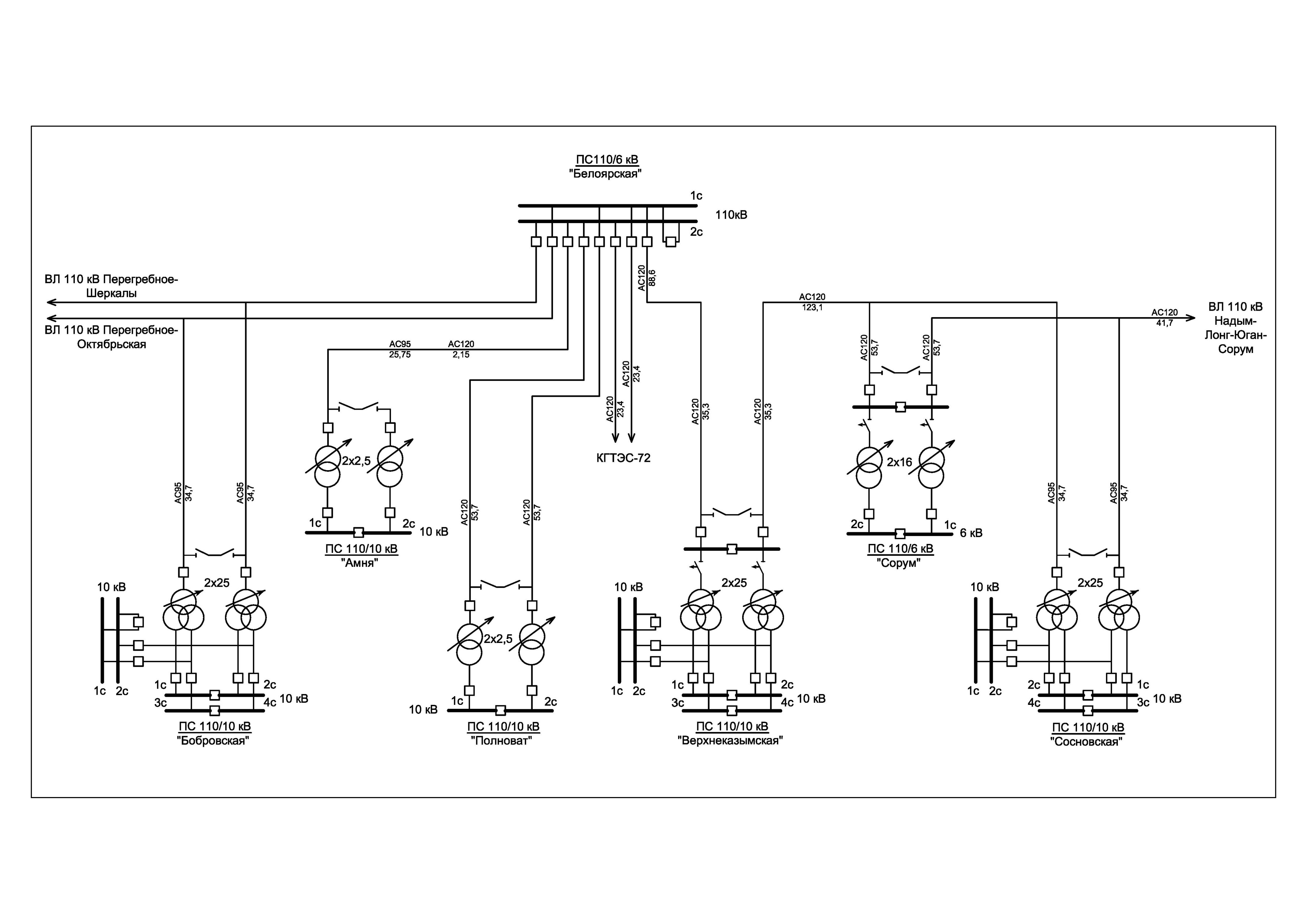 1.3  Анализ существующей структуры электроснабжения напряжением 10 кВЭлектрические сети 10 кВ включают в себя трансформаторные подстанции 10/0,4 кВ (ТП), линии электропередач 10 кВ в кабельном (КЛ) и воздушном (ВЛ) исполнении.Распределение электроэнергии осуществляется воздушными и кабельными линиями напряжением 10 кВ через понизительные трансформаторные подстанции, распределённые по территории поселения.Обслуживание электрических сетей 10 кВ осуществляется силами специалистов службы ЭВС Сосновского ЛПУ МГ  ООО «Газпром трансгаз Югорск». 1.3.1  Распределительные сети 10 кВПо состоянию на 01.06.2017 г. в электрических сетях с.п. Сосновка находилось в эксплуатации 18 трансформаторных подстанций (ТП) 10/0,4 кВ, находящихся  на балансе ООО «Газпром трансгаз Югорск».Суммарная установленная мощность существующих трансформаторов в ТП 10/0,4 кВ составляет 6278 кВА. Средняя загрузка трансформаторов ТП (в часы их собственного максимума нагрузок) составляет 34,7%.Электроснабжение потребителей сельского поселения осуществляется по двум ЛЭП-10кВ (яч.№29 и яч.№31), отходящим с разных секций шин ЗРУ-10 кВ ПС «Сосновская». Схема построения распределительных сетей 10кВ радиальная с элементами двухлучевой.Все трансформаторные подстанции и ЛЭП-10 кВ обслуживаются специалистами службы ЭВС Сосновского ЛПУ МГ ООО «Газпром трансгаз Югорск».Количественные данные по распределительным сетям 10 кВ по с.п. Сосновка приведены в таблице 1.3.1., а так же в технико-экономических показателях (см. таблицу 3.2.3).Таблица 1.3.1 Количественные данные по распределительным сетям 10 кВ с.п. СосновкаСуммарная протяжённость распределительных линий (по трассе) 10 кВ составляет 15,89 км.Протяжённость кабельных линий 10 кВ составляет 2,85 км. Протяжённость воздушных линий 10 кВ составляет 13,04 км.По результатам расчётов потери мощности и потери напряжения в существующих электрических сетях 10 кВ поселка Сосновка не превышают нормативные (см. приложение Д).Карта-схема и принципиальная схема действующих электрических сетей 10 кВ составлены по материалам, предоставленным ООО «Газпром трансгаз Югорск» Сосновское ЛПУ МГКарта-схема действующих электрических сетей 10 кВ приведена на чертеже 3/1-3.2-ПКР.ЭС-001, принципиальная схема действующих электрических сетей 10 кВ, с указанием номеров линий, марок, сечений и длин кабельных и воздушных линий 10 кВ, соединяющих центр питания с ТП и ТП между собой, показана  на чертеже 3/1-3.2-ПКР.ЭС-002.1.3.2 Надёжность и безопасность систем электроснабжения. Существующие технические и технологические проблемы в системах электроснабжения выделенного класса напряженияСуществующая схема построения электрических сетей 110 кВ, обеспечивает достаточную надёжность электроснабжения сельского поселения Сосновка.Существующая схема построения распределительных сетей 10 кВ, параметры ТП в целом соответствуют требованиям ПУЭ и РД 34.20.185-94 по надёжности электроснабжения. Подстанции 10/0,4 кВ,  питающих ответственных потребителей, являются двухтрансформаторными, подключены по двухлучевой схеме, что соответствует требованиям ПУЭ по надёжности электроснабжения этой группы потребителей.Все ТП 10/0,4 кВ находятся в удовлетворительном техническом состоянии. Силами специалистов службы ЭВС Сосновского ЛПУ МГ ООО «Газпром трансгаз Югорск» ведётся контроль технического состояния трансформаторных подстанций и их своевременное плановое обслуживание.В связи со значительным физическим износом и превышением эксплуатационного срока использования оборудования существующих электрических сетей 10 кВ на расчётный срок 2027 год необходимо провести реконструкцию электрических сетей 10 кВ с заменой опор и подвеской изолированного провода (СИП-3) взамен голого провода, а так же заменить часть трансформаторных подстанций 10/0,4 кВ.Подвеска СИП позволит существенно сократить затраты на эксплуатацию воздушных линий, снизить количество аварийных отключений и объём недоотпуска электроэнергии, а также практически исключить случаи несанкционированных подключений к воздушным линиям и хищения электроэнергии, и, соответственно, повысить надёжность и качество электроснабжения потребителей. Точки подключения, количество новых ЛЭП-0,4 кВ, их марки и сечения должны определяться на стадии конкретного проектирования.Все категорированные потребители должны в перспективе подключаться к двум независимым источникам питания, в качестве которых в соответствии с §1-2-10 ПУЭ приняты секционированные сборные шины ТП, либо, в качестве резервного источника питания используются имеющиеся у потребителя стационарные или передвижные дизель-генераторы. Для электроснабжения ответственных потребителей должны применяться двухтрансформаторные ТП-10/0,4 кВ с секционированными шинами или однотрансформаторные с резервированием потребителей от ближайшей ТП (от смежной полупетли или другой магистрали). Для ответственных потребителей 1 категории по надёжности электроснабжения необходимо применение АВР.2 Перспективные электрические нагрузки и потребление электроэнергии в поселении2.1 Развитие с.п. СосновкаПерспективные электрические нагрузки на период с 2017 по 2027 гг. для сельского поселения Сосновка приняты по данным предоставленным администрациями поселения и Белоярского района.До 2027 г. развитие рассматриваемой территории  предполагается, преимущественно, за счет многоквартирного жилищного строительства, взамен демонтируемого ветхого жилищного фонда (по программе расселения ветхого жилья).В настоящее время во введённой жилой застройке используется пищеприготовление на природном газе.2.2 Прогноз численности населенияПрогнозируемая численность населения (представлена в таблице 2.2.1.) определяется как совокупность положительных вероятностей развития основных системных элементов, формирующих  на расчетный срок население с.п. Сосновка.Таблица 2.2.1Демографический прогноз с.п. Сосновка до 2027 года2.3 Сведения о фактических и определение перспективных электрических нагрузок на расчётный периодВ настоящей работе подсчёт электрических нагрузок выполнен с учётом всех потребителей, расположенных или намеченных к размещению в пределах рассматриваемых территорий сельского поселения Сосновка.Подсчёт выполнен в соответствии с «Инструкцией по проектированию городских электрических сетей» (РД34.20.185-94), раздел 2, с учётом «Нормативов для определения расчётных электрических нагрузок зданий (квартир), коттеджей, микрорайонов (кварталов) застройки и элементов городской распределительной сети», утверждённых приказом Минтопэнерго России от 29.06.99г №213   («Изменения и дополнения раздела 2 РД34.20.185-94»).Подсчёт электрических нагрузок выполнен раздельно – для жилых, коммунально-бытовых,  промышленных и прочих потребителей.2.3.1  Коммунально-бытовые потребителиЭлектрические нагрузки существующих коммунально-бытовых потребителей определены по эксплуатационным измерениям на шинах ТП в часы их собственных максимумов в зимний период 2015-2016 г.г.	Расчётные электрические нагрузки для застраиваемых территорий и отдельных жилых зданий, в которых расчёт проводился по нормативам для определения расчётной электрической нагрузки электроприёмников квартир жилых зданий (таблица 2.1.1н взамен табл.2.1.1 РД), приняты в соответствии с данными предоставленными администрациями сельского поселения Сосновка и Белоярского района.Полный перечень коммунально-бытовых потребителей, а также объектов жилья, намеченных к строительству на рассматриваемой территории на первый период с 2017 по 2021 годы и расчётный срок до 2027 г., с указанием расчётных электрических нагрузок и номеров ТП 10/0,4 кВ, от которых предполагается питание этих потребителей, приведены в приложениях Б и В соответственно. Электрические нагрузки наружного освещения в районах существующей застройки учтены в замерах нагрузок на существующих ТП, а в районах новой застройки приняты в размере 5% от осветительно-бытовой нагрузки на шинах ТП. Нагрузки наружного освещения вошли в состав равномерно распределённой нагрузки и приведены в приложении Г.2.3.2  Промышленные и прочие потребителиНагрузки существующих промышленных и прочих потребителей, не подлежащих реконструкции, определены так же, как и  для коммунально-бытовых потребителей  -  по данным фактических замеров максимумов нагрузок на шинах ТП в часы их собственных максимумов в зимний период 2015-2016 г.г..2.3.3  Итоговые данные подсчёта электрических нагрузокИтоговые данные подсчёта электрических нагрузок по населённому пункту Сосновка на расчётный срок 2027 г. и первый этап до 2022г. с разбивкой на коммунально-бытовые объекты и промышленные (прочие) предприятия сведены в таблицу 2.3.1.Таблица 2.3.1Итоговые данные подсчёта электрических нагрузокКак следует из таблицы 2.3.1, суммарный прирост нагрузок по поселению на первый период (2017-2021 г.г) составит 0,39 МВт (на шинах ТП), на расчётный срок 2027 г. – 0,39 МВт. Среднегодовые темпы ежегодного прироста электрических нагрузок на рассматриваемой территории в период 2017 – 2021 г.г. составят 3,3 %.Динамика роста нагрузок на шинах ТП сельского поселения Сосновка приведена на рисунке 2.Рисунок 2 Динамика роста нагрузок на шинах ТП в границах населённого пункта Сосновкав МВт на 2016 - 2027 гг..2.4 Районирование нагрузок по ТПНабор нагрузок (районирование) на трансформаторные подстанции 10/0,4 кВ, находящиеся в границах поселения произведён на основании данных расчёта существующих нагрузок с учётом перспективы застройки территорий поселения и территориального расположения объектов нового строительства на расчётный срок до 2027 г. с выделением первого этапа до 2022 г. Итоги районирования по ТП приведены в приложении Г. 3 Перспективная схема электроснабжения3.1  Электроснабжающие сети 35-110 кВ.Основным центром питания электрических сетей 110 кВ рассматриваемой зоны на период до 2021 года и прогнозный период до 2027 года остаётся ПС 110/6 кВ «Белоярская». Питание существующих и проектируемых потребителей с.п. Сосновка предусматривается от существующей ПС 110/10 кВ «Сосновская» подключенной по двум ВЛ-110 кВ:  ВЛ-110 кВ Надым - Сорум и ВЛ-110 кВ Сорум – Белоярская (транзит с ПС «Верхнеказымская»)..Максимальная расчётная нагрузка на шинах 10 кВ ПС 110/10 кВ «Сосновская» составит на период до 2021г. – 1,96 МВт, на прогнозный период до 2027 г. – 1,96 МВт.Характеристика центра питания сельского поселения Сосновка приведена в таблице 3.1.1.Таблица 3.1.1Характеристика центра питания сельского поселения СосновкаКак видно из таблицы 3.1.1 прирост нагрузок на шинах 10 кВ центра питания составит 0,33 МВт к 2021 году и 0,33 МВт к 2027 году, относительно существующей нагрузки.Районирование и расчёт нагрузок по центрам питания на расчётный срок до 2021 г. приведены в таблице 3.1.2, с прогнозом до 2027 г. в таблице 3.1.3.Таблица 3.1.2Районирование и расчёт нагрузок по ЦП на расчётный срок 2018 г.* Нагрузка  на шинах 10кВ ПС с.п. Сосновка на расчётный срок 2021г., МВтТаблица 3.1.3Районирование и расчёт нагрузок по ЦП на прогнозный период до 2023 г.* Нагрузка  на шинах 10кВ ПС с.п. Сосновка на прогнозный  2027г., МВт3.2  Электроснабжающие сети 10 кВ.Электроснабжение новых жилых, общественно-деловых и производственных зон, размещаемых на территории сельского поселения Сосновка, предусмотрено на напряжении 10 кВ от действующей  ПС 110/10кВ "Сосновская".Электрические сети 10 кВ сельского поселения Сосновка предусматриваются по однозвеньевой схеме при которой распределительные линии подключаются непосредственно к шинам ПС.3.2.1  Распределительные сети 10 кВПитание потребителей населённого пункта на уровне 2021-2027 г.г. предусматривается от 16-и существующих и 3-х новых ТП 10/0,4 кВ, подключенных к существующим распределительным линиям (л.29, л.31) ВЛ-10 кВ от ПС 110/10 кВ «Сосновская». Суммарная нагрузка на шинах 0,4 кВ ТП составит на расчетный 2021г. – 2,60 МВт, на прогнозный 2027г. – 2,60 МВт. Протяжённость распределительных линий 10 кВ на расчётный 2021г. составит – 15,54 км, из них кабельных – 2,50 км (в том числе 0,20 км – новые, 2,30 км – существующие (сохраняемые)), воздушных – 13,04 км (все  существующие (сохраняемые)).Протяжённость распределительных линий 10 кВ на прогнозный 2027г. составит – 15,54 км, из них кабельных – 2,50 км (в том числе 1,4 км – новые, 1,10 км – существующие (сохраняемые)), воздушных – 13,04 км (в том числе 8,20 км – реконструируемые, 4,84 – существующие (сохраняемые)).Суммарная установленная мощность трансформаторов на расчётный срок (2021 г.)  и прогнозный 2027г. составит 6,83 МВА. Средняя загрузка трансформаторов составит на 2021г. 38,0%, на 2027г. 40,8%.Такая относительно невысокая загрузка объясняется тем, что при разработке проекта, во избежание дополнительных затрат, действующие трансформаторы при их недогрузке не менялись на меньший габарит, а оставлялись в работе. В целях сокращения потерь электроэнергии возможно отключение вторых трансформаторов в ТП (в обоснованных случаях).Новые воздушные ЛЭП предусмотрены на существующих железобетонных опорах с подвеской, взамен голого, изолированных (защищённых) проводов (ВЛЗ). Токопроводящая жила защищённого провода покрыта изолирующей полимерной оболочкой, обеспечивающей работу воздушной линии при уменьшенных по сравнению с ВЛ 6-20 кВ расстояниях между проводами на опорах и в пролётах. При этом исключается замыкание между проводами при их схлёстывании и снижается вероятность замыкания на землю. Защищённый провод, марки СИП-3, представляет собой одножильный многопроволочный проводник, покрытый защитной оболочкой. Проводник изготавливается из алюминиевого сплава, защитный слой из светостабилизированного сшитого полиэтилена. Провод может изготавливаться с водонабухающим слоем под защитной оболочкой для защиты алюминиевой жилы от атмосферной влаги. Провод СИП-3 сохраняет механическую прочность и электрические параметры при температурах окружающей среды от минус 50°С до плюс 50°С, не распространяет горения.ВЛ 10 кВ с защищёнными проводами имеют, в дополнение к вышесказанному, ряд преимуществ по сравнению с ВЛ с неизолированными проводами, в том числе:Повышенная надёжность в зонах интенсивного гололёдообразования, меньший вес и меньшая интенсивность налипания снега, инея, гололёда;Уменьшение расстояний между проводами на опорах и в пролёте, в том числе, в местах пересечений и сближений с другими ВЛ, а также при их совместной подвеске на общих опорах;Общее снижение электрических потерь в ЛЭП за счёт уменьшения реактивного сопротивления;Обеспечение бесперебойной работы линии в случаях падения веток и небольших деревьев на провода;Защищённые провода не пригодны для вторичной переработки с целью получения цветного металла;Сокращение общих эксплуатационных расходов в связи с меньшей повреждаемостью ВЛЗ.Перечень мероприятий по новому строительству в электрических сетях 10 кВ                               с.п. Сосновка приведены в таблице 3.2.1.1Таблица 3.2.1.1Мероприятия по новому строительству в электрических сетях 10кВ с.п. Сосновка	Количественные показатели по проектируемым распределительным сетям 10 кВ на прогнозный период до 2027г.  приведены в технико-экономических  показателях (таблица 3.2.3) и в таблице 3.2.1.2.Таблица 3.2.1.2Количественные показатели по проектируемым распределительным сетям 10 кВ  на прогнозный период до 2027г.	Принципиальные схемы действующих и перспективных на 2027 г. электрических сетей 10 кВ приведены на чертежах № 3/1-3.2-ПКР.ЭС-002, № 3/1-3.2-ПКР.ЭС-004 соответственно.Карты-схемы действующих и перспективных электрических сетей напряжением 10-110 кВ  (с указанием сечений, марок и длин кабелей и проводов) приведены на чертежах № 3/1-3.2-ПКР.ЭС-001, № 3/1-3.2-ПКР.ЭС-003 соответственно.Показанные на чертеже № 3/1-3.2-ПКР.ЭС-003  трассы новых линий распределительных сетей 10 кВ должны быть уточнены при последующих стадиях проектирования.При рабочем проектировании тип оборудования 10 кВ, принятый в настоящем проекте, должен быть уточнён в соответствии с номенклатурой оборудования, которое будет выпускаться промышленностью на момент проектирования.3.2.2  Надёжность электроснабженияЗапроектированная схема электроснабжения с.п. Сосновка, на уровне до 2021 года и с прогнозом до 2027 г. в целом обеспечивает необходимую надёжность, регламентируемую ПУЭ и РД34.20.185-94.Все категорированные потребители подключаются к двум независимым источникам питания, в качестве которых в соответствии с §1-2-10 ПУЭ приняты секционированные сборные шины подстанций, либо, в качестве резервного источника питания используются имеющиеся у потребителя стационарные или передвижные автономные источники. Для электроснабжения указанных потребителей применяются двухтрансформаторные ТП-10/0,4 кВ с секционированными шинами или однотрансформаторные с резервированием потребителей от ближайшей ТП (от смежной полупетли или другой магистрали). Для ответственных потребителей во всех случаях применяется АВР.3.2.3  Технико-экономические показатели проектаВ таблице 3.2.3 приведены технико-экономические показатели проекта на 2021 год с прогнозом до 2027 г. в сравнении с существующим положением по электрическим нагрузкам на шинах 0,4 кВ ТП, совмещённых максимумов нагрузок с.п. Сосновка на шинах 10 кВ ПС, по количеству ПС, ТП 10/0,4 кВ, протяжённости питающих и распределительных линий 10 кВ и загрузкой трансформаторов в ТП.Таблица 3.2.3Технико – экономические показатели проекта	4 ЭЛЕКТРИЧЕСКИЕ РАСЧЁТЫ СЕТЕЙ 10 кВ В НОРМАЛЬНОМ И ПОСЛЕАВАРИЙНОМ РЕЖИМАХ4.1 Выбор сечений ЛЭП-10 кВСечения проводов существующих ЛЭП-10 кВ проверены на пропускную способность и допустимые потери напряжения с учётом ожидаемых нагрузок на период до 2021 г. и до 2027 г.; кроме того кабели проверены на термическую стойкость к действию токов коротких замыканий.Сечения новых проводов распределительных линий выбраны по экономической плотности тока, длительно допустимому току в нормальном и послеаварийном режимах с последующей проверкой на действие токов короткого замыкания  (кабельные линии) и предельным потерям напряжения.Расчёты сечений новых проводов выполнены для наихудших условий прокладки и максимальных зимних нагрузок.Кроме этого, учитывалось, что предельные потери напряжения в сетях 10 кВ (согласно РД 34.20.185-94) в нормальном режиме не должны превышать 6%.В результате расчётов определены сечения кабелей и проводов, на расчётный срок, которые показаны на чертеже № 3/1-3.2-ПКР.ЭС-003.	4.2  Токи короткого замыканияРасчёты токов к.з. выполнены исходя из условий системы бесконечной мощности на шинах 110 кВ ПС «Сосновка». Расчёты токов трёхфазного к.з. на шинах 10 кВ центров питания произведены исходя из условий раздельной работы трансформаторов ПС и параметров электрических сетей, рекомендуемых в данной работе.Таблица 4.2Токи короткого замыкания на 2017 г. и 2027 г.4.3 Релейная защита и автоматикаЗащита от многофазных замыканий на всех линиях 10 кВ должна быть двухступенчатой, первая ступень которой выполняется в виде токовой отсечки, а вторая в виде максимальной токовой защиты (МТЗ). Время выдержки МТЗ с учётом собственного времени привода и выключателя для питающих линий принято 1,2 с и для распределительных линий 0,7 с.В перспективе рекомендуется перейти на токовые защиты, выполняемые с помощью микропроцессорной техники (на всех новых РП релейная защита предусматривается микропроцессорной).Защита от однофазных замыканий на землю на всех линиях 10 кВ выполняется с действием на сигнал.В сетях 0,4 кВ токовая защита линий и трансформаторов выполняется с помощью предохранителей либо автоматических выключателей. Основным, наиболее распространенным видом автоматики в электрических сетях является автоматический ввод резерва (АВР). В питающих сетях 10 кВ АВР выполняется в РУ на секционных выключателях. АВР на вводах к потребителям 1 категории выполняется на напряжении 0,4 кВ и осуществляется с помощью контакторов или автоматических выключателей.   На всех воздушных и кабельно-воздушных линиях, отходящих от ПС и РП, предусматривается автоматическое повторное включение (АПВ) однократного действия.4.4 Режим нейтрали и ёмкостные токиЭлектрические сети 10 кВ не имеют глухого заземления нейтрали и относятся к сетям с малыми токами замыкания на землю. Для сети 10 кВ с кабелями с пропитанной маслом бумажной изоляцией допускается длительное существование режима ОЗЗ (без отключения поврежденного фидера).Определяющим срок жизни кабеля является принцип построения релейной защиты от ОЗЗ – действует она на сигнал или на отключение поврежденного фидера.Согласно п. 2.8.13 ПТЭ электроустановок потребителей, компенсация ёмкостного тока ОЗЗ вводится при превышении значений этого тока для сети 10 кВ – более 10 А (при наличии в сетях ВЛ на железобетонных и металлических опорах).Оценка необходимости компенсации токов замыкания на землю в сетях 10 кВ выполнена на основании расчётных значений ёмкостных токов однофазного замыкания на землю (ОЗЗ) на уровне 2023г.В таблице 4.4 приводятся расчётные значения токов замыкания на землю для ПС на 2027 г. Протяжённость сетей 10 кВ принята в соответствии с запроектированной схемой.Таблица 4.4Токи замыкания на землю и рекомендуемое оборудование для заземления нейтралиКаждая территориальная сетевая организация самостоятельно принимает решение о необходимости компенсации токов однофазных замыканий на землю с помощью установки дугогасящих реакторов и действия устройств релейной защиты на сигнал, либо применение резистивного заземления нейтрали с отключением ОЗЗ устройствами релейной защиты.4.5 Компенсация реактивной мощностиКомпенсацию реактивной мощности в городских электрических сетях (в соответствии с п.5.2.9 РД 34.20.185-94) рекомендуется осуществлять путём установки компенсирующих устройств непосредственно у потребителей электроэнергии вследствие их относительно незначительной мощности и низкой стоимости. Устройствами компенсации реактивной мощности, при необходимости, должны быть оборудованы все промышленные и приравненные к ним потребители. В жилых домах и общественных зданиях компенсация реактивной мощности не предусматривается. Вследствие того, что реактивная составляющая в жилом и коммунальном секторе в последние годы растёт (применение энергосберегающих ламп, электронной бытовой техники и т.п.), рассмотрение необходимости установки устройств компенсации у таких потребителей становится актуальным.Покрытие потребности в реактивной мощности может осуществляться из энергосистемы, либо за счёт установки компенсирующих устройств. Предельное значение коэффициента реактивной мощности на шинах 6-35 кВ, в соответствии с Приказом Минпромэнерго № 49 от 22.02.2007 г., составляет 0,4. Одним из наиболее эффективных способов коррекции коэффициента мощности у потребителя, может быть рекомендована установка комплектов конденсаторов в непосредственной близости от потребителя, то есть в сети 0,4 кВ (например, в корпусе электросчётчика бытового потребителя).Места установки компенсирующих устройств должны определяться отдельными проектами на основании технико-экономических расчётов.5  Оценка капитальных вложений в новое строительство, реконструкцию и модернизацию объектов систем электроснабженияОбъёмы работ по сетям 10 кВ и капвложения определены на основании принятых  настоящей «Схемой…» проектных решений. Стоимостные показатели элементов электрических сетей определены в ценах на IV кв. 2016 г, без учёта НДС и на год планируемой реализации мероприятий, по Укрупнённым нормативам цен типовых технологических решений капитального строительства объектов электроэнергетики в части объектов электросетевого хозяйства, утверждённым приказом Минэнерго России № 75 от 08.02.2016 г., по сборнику укрупнённых показателей стоимости строительства (реконструкции) подстанций и ЛЭП для нужд ОАО «Холдинг МРСК» так и по проектам – аналогам - с учётом конструктивных и экономических особенностей региона, а также зональных и регионально-климатических коэффициентов пересчёта стоимости строительства.Объёмы работ и капвложения в новое строительство, реконструкцию и модернизацию объектов систем электроснабжения по сетям  10 кВ сведены в таблицу 5.1.Таблица 5.1Объёмы работ и капвложения в новое строительство объектов систем электроснабжения 6 ВыводыРезультаты  проделанной работы показывают:Расчётный (ожидаемый) максимум электрических нагрузок сельского поселения Сосновка на шинах 10 кВ ПС 110/10 кВ «Сосновская» на расчётный срок 2021 г. составит 1,96 МВт, на прогнозный 2027 г. – 1,96 МВт.Источником покрытия рассматриваемых в данной работе электрических нагрузок сельского поселения Сосновка к 2021 г. и на уровне прогнозного 2027 г. будет один действующий центр питания  - ПС 110/10кВ «Сосновская».Суммарная расчётная нагрузка на шинах 10 кВ ТП-10/0,4 кВ составит на расчётный срок 2021г. – 2,61 МВт и на прогнозный 2027 г. – 2,61 МВт.Суммарный ожидаемый прирост нагрузок на шинах 10 кВ ТП-10/0,4 кВ в сельском поселении Сосновка к расчётному сроку  2021 г составит 0,39 МВт, к 2027 году 0,39 МВт относительно существующей нагрузки. Среднегодовые темпы ежегодного прироста электрических нагрузок на территории сельского поселения Сосновка на период  2016 - 2027г. составят 3,3%.Протяжённость распределительных линий 10 кВ на расчётный 2021г. составит – 15,54 км, из них кабельных – 2,50 км (в том числе 0,20 км – новые, 2,30 км – существующие (сохраняемые)), воздушных – 13,04 км (все  существующие (сохраняемые)).Протяжённость распределительных линий 10 кВ на прогнозный 2027г. составит – 15,54 км, из них кабельных – 2,50 км (в том числе 1,4 км – новые, 1,10 км – существующие (сохраняемые)), воздушных – 13,04 км (в том числе 8,20 км – реконструируемые, 4,84 – существующие (сохраняемые)).Для повышения энергетической эффективности и снижению потерь электроэнергии предусмотрено замена трех трансформаторных подстанций (ТП №1Н, №2Н, №3Н), строительство новых кабельных линий  к ТП №6, ТП №2Н, ТП №1Н, ТП №7(ВОС) а также реконструкция воздушной линий 10 кВ (замена голого провода АС на провод марки СИП-3).7 ПриложенияПриложение А  Техническое задание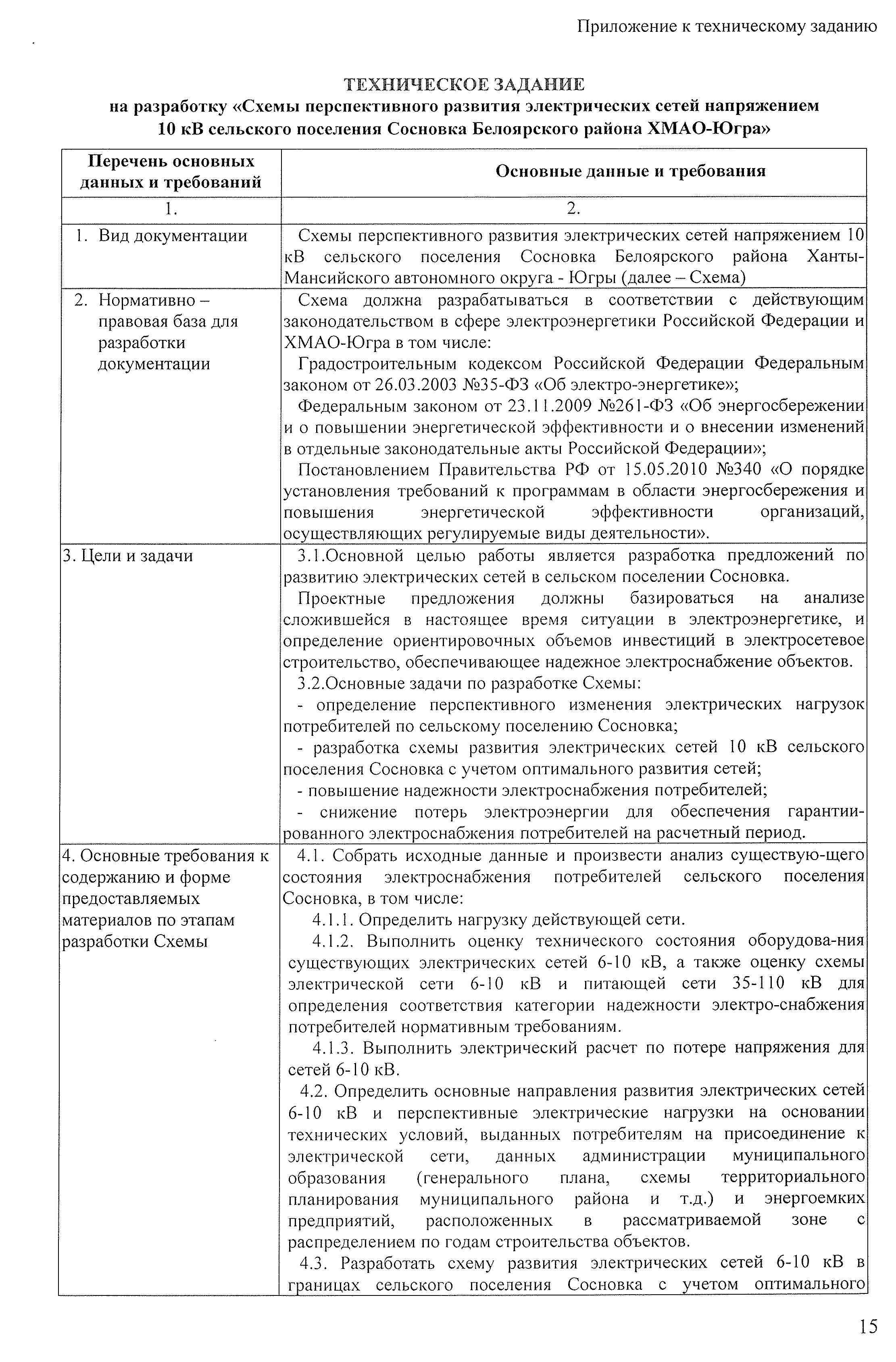 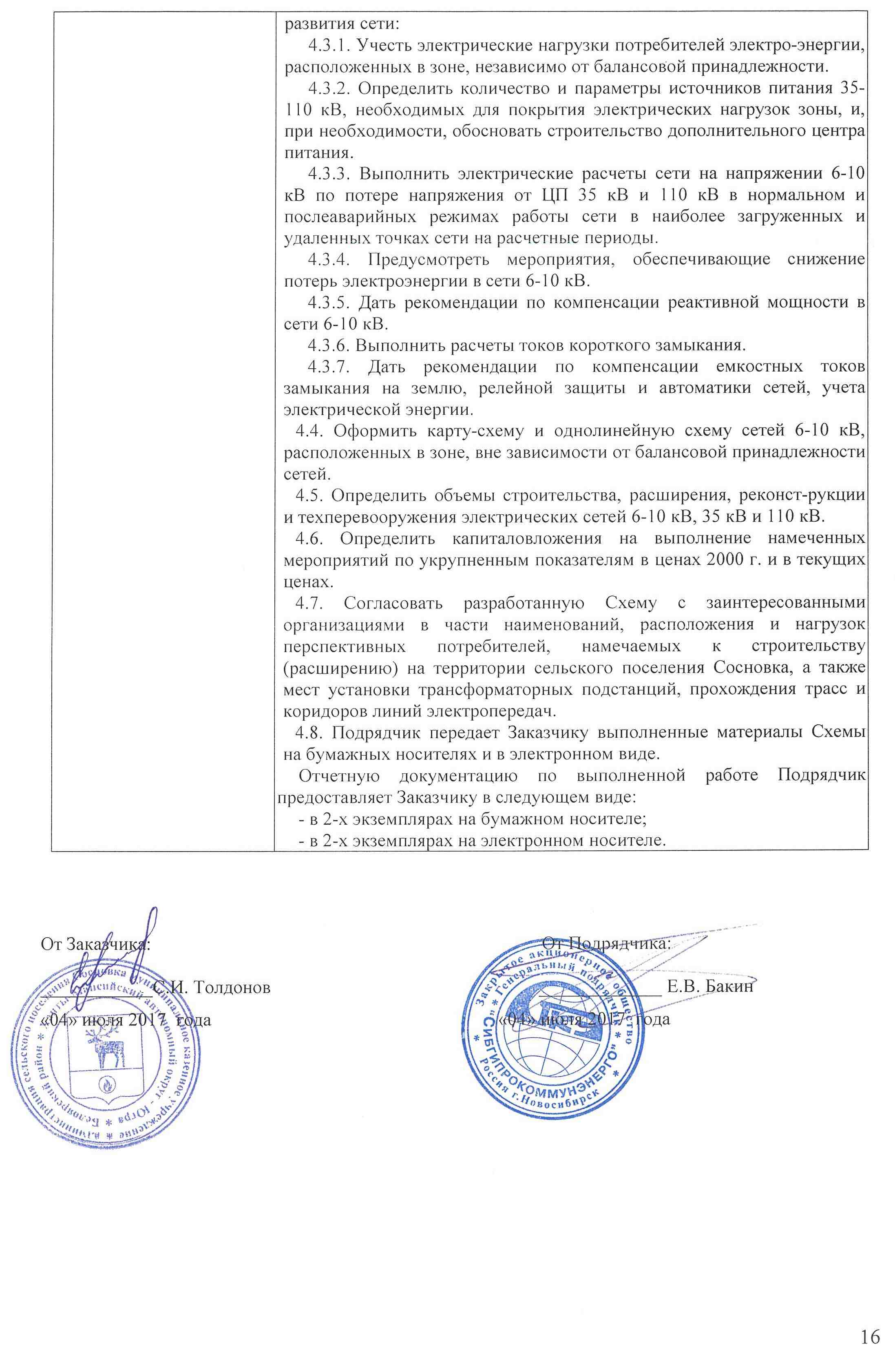 Приложение Б  Список новых коммунальных потребителейПриложение В  Список строящихся и новых жилых домовПриложение Г Список трансформаторных подстанцийПриложение Д Расчёт потерь мощности и потерь напряжения в существующих электрических сетях 10 кВПриложение Е Расчёт потерь мощности и потерь напряжения в проектируемых электрических сетях 10 кВР О С С И Й С К А Я       Ф Е Д Е Р А Ц И ЯЗАКРЫТОЕ  АКЦИОНЕРНОЕ  ОБЩЕСТВО ГЕНЕРАЛЬНЫЙ  ПОДРЯДЧИК«СИБГИПРОКОММУНЭНЕРГО»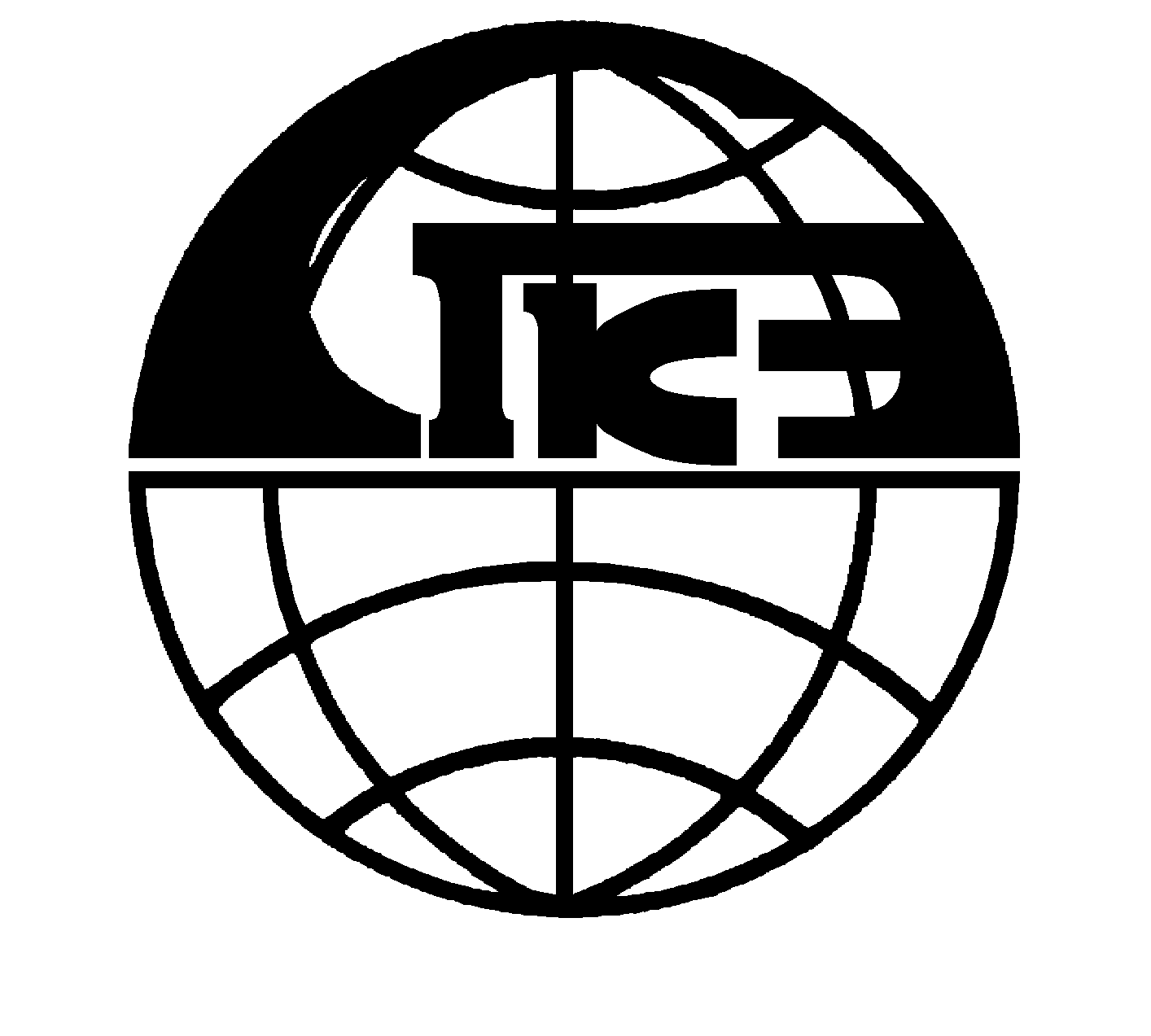 Свидетельство № СРО-П-081-5406168187-00241-6 от 18 сентября 2013г.ПРОГРАММА КОМПЛЕКСНОГО РАЗВИТИЯ СИСТЕМ 		КОММУНАЛЬНОЙ ИНФРАСТРУКТУРЫСЕЛЬСКОГО ПОСЕЛЕНИЯ СОСНОВКАТОМ 3 КНИГА 1.Схемы перспективного развития электрических сетей напряжением 10 кВ сельского поселения Сосновка Белоярского района ХМАО-Югра(Пояснительная записка)3/1-3.1-ПКР.ЭС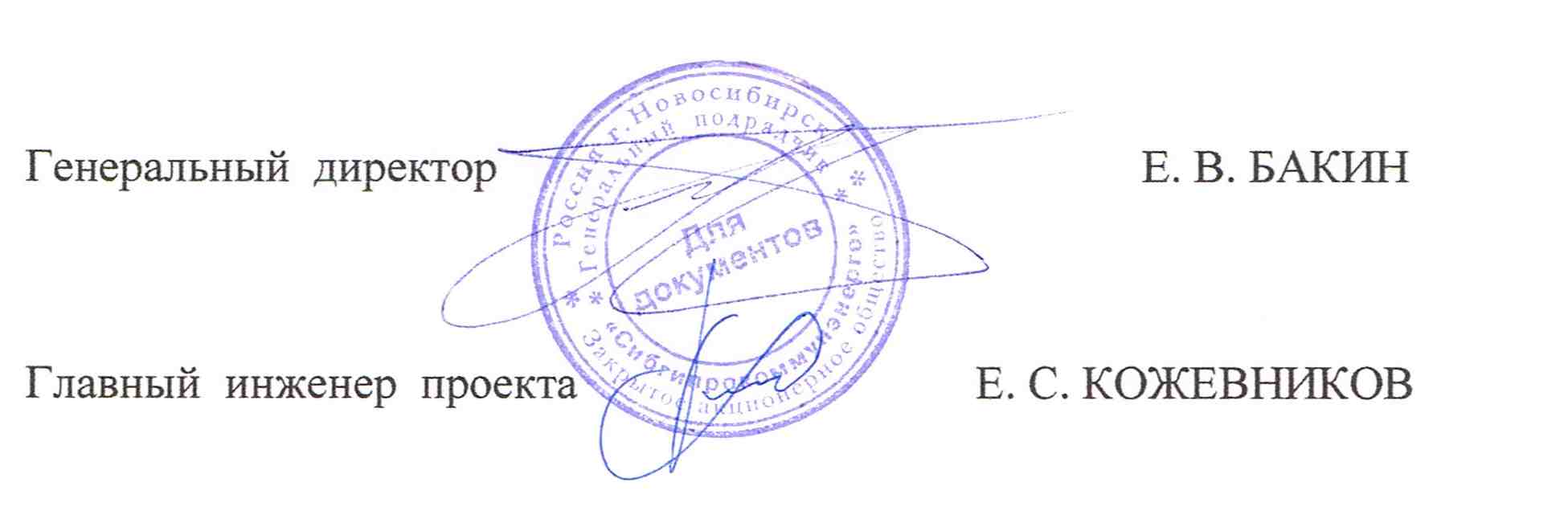 г. Новосибирск2017 годНомер томаОбозначениеНаименованиеИнвентарный номер1234Программа комплексного развития систем коммунальной инфраструктуры сельского поселения СосновкаТом 13/1-1.0-ПКРПрограммный документ3945Том 23/1-2.0-ПКРОбосновывающие материалы3946Том 3Схемы перспективного развития электрических сетей напряжением 10 кВ сельского поселения Сосновка Белоярского района ХМАО-ЮграТом 33/1-3.1-ПКР.ЭСКНИГА 1. Пояснительная записка3947Том 33/1-3.2-ПКР.ЭСКНИГА 2. Графические материалы. Карты-схемы действующих и перспективных (на расчётный срок) электрических сетей напряжением 6-10-110 кВ. Принципиальные схемы действующих и перспективных (на расчётный срок) электрических сетей 6-10-110 кВ3948ДолжностьИ.О.Ф.ПодписьДатаВедущий инженер ОПРЭСМ.Ю. Пивоварова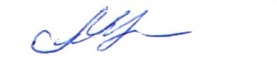 08.2017г.Инженер 1 категории ОПРЭСМ.В. Шрамко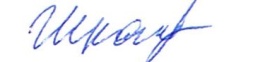 08.2017г№№п.п.Наименование чертежаНомер чертежа1231Карта-схема действующих электрических сетей 10 кВ с.п. Сосновка М 1:40003/1-3.2-ПКР.ЭС-0012Принципиальная схема действующих электрических сетей 10 кВ с.п. Сосновка3/1-3.2-ПКР.ЭС-0023Карта-схема перспективных электрических сетей 10 кВ с.п. Сосновка М 1:40003/1-3.2-ПКР.ЭС-0034Принципиальная схема перспективных электрических сетей 10 кВ с.п. Сосновка3/1-3.2-ПКР.ЭС-004Наименование центра питанияВедомственная принадлежностьСистема напряже-ний, кВКол-во и мощность трансфор-маторов, МВАМаксимальная нагрузка на шинах 6-10 кВ ЦП (зимний максимум), МВтМаксимальная нагрузка на шинах 6-10 кВ ЦП (зимний максимум), МВтРасполагаемая мощность (для населённого пункта)Резерв мощности на центре питания (для населённого пункта), МВтНаименование центра питанияВедомственная принадлежностьСистема напряже-ний, кВКол-во и мощность трансфор-маторов, МВАВсегоПо населённому пунктуРасполагаемая мощность (для населённого пункта)Резерв мощности на центре питания (для населённого пункта), МВт32456789ПС «Сосновская»АО «Тюменьэнерго»«Энергокомплекс»110/102х252,861,63нет данныхнет данныхКоличество ТП,шт.Суммарная нагрузка ТП,кВтСредняя загрузка трансформаторов в ТП в часы собственного максимума, %Протяжённость линий,кмПротяжённость линий,кмКоличество ТП,шт.Суммарная нагрузка ТП,кВтСредняя загрузка трансформаторов в ТП в часы собственного максимума, %кабельныхвоздушных1234518627852,52,8513,04ПоказательПериодПериодПериодПериодПериодПериодПоказатель2017г.2018г.2019г.2020г.2021г.2027г.1234567Численность населения, чел149715041512151215211559№№п.п.Наименование потребителяНагрузка на шинах ТП, МВтНагрузка на шинах ТП, МВтНагрузка на шинах ТП, МВтНагрузка на шинах ТП, МВтНагрузка на шинах ТП, МВтНагрузка на шинах ТП, МВтНагрузка на шинах ТП, МВт№№п.п.Наименование потребителяСуществующая(2016 г.)ПроектируемаяПроектируемаяПроектируемаяПроектируемаяПроектируемаяПроектируемая№№п.п.Наименование потребителяСуществующая(2016 г.)2017г.2018г.2019г.2020г.2021г.2027г.123456789коммунально-бытовые2,212,212,242,392,452,612,61промышленные и прочие0000000Всего по с.п. Сосновка2,212,212,242,392,452,612,61№№п.п.НаименованиеЦПСистема напряжений, кВСистема напряжений, кВСистема напряжений, кВНагрузка  на шинах 10 кВ ЦП, МВт(по с.п. Сосновка)Нагрузка  на шинах 10 кВ ЦП, МВт(по с.п. Сосновка)Нагрузка  на шинах 10 кВ ЦП, МВт(по с.п. Сосновка)Кол-во и мощностьтр-ров, МВАКол-во и мощностьтр-ров, МВАКол-во и мощностьтр-ров, МВА№№п.п.НаименованиеЦПсущест-вующая2016 г.проек-тируемая2021 г.проек-тируемая2027 г.сущест-вующая2016 г.проек-тируемая2021 г.проек-тируемая2027 г.суще-ству-ющая2016 г.проек-тируемая2021 г.проек-тируемая2027 г.12345567781«Сосновская»110/10110/10110/101,631,961,962х25,02х25,02х25,0Итого:1,631,961,96№№ п.п.Наименование ПС и потребителейСумма максимумов нагрузок ТП, МВтСумма максимумов нагрузок ТП, МВтКоэф-ты совмещ.макси-мумов нагру-зокСовмещенные максимумы нагрузок на шинах ПС по категориям потребителей, МВтСовмещенные максимумы нагрузок на шинах ПС по категориям потребителей, МВтСовмещенные максимумы нагрузок на шинах ПС по категориям потребителей, МВтКоэф-т совмещ. макс. на-грузок горсетей и системных потреби-телейОбщий совме-щенный максимум нагрузок ПС, МВтКоличество и мощность трансформа-торов, МВАКоличество и мощность трансформа-торов, МВА№№ п.п.Наименование ПС и потребителейСумма максимумов нагрузок ТП, МВтСумма максимумов нагрузок ТП, МВтКоэф-ты совмещ.макси-мумов нагру-зокСовмещенные максимумы нагрузок на шинах ПС по категориям потребителей, МВтСовмещенные максимумы нагрузок на шинах ПС по категориям потребителей, МВтСовмещенные максимумы нагрузок на шинах ПС по категориям потребителей, МВтКоэф-т совмещ. макс. на-грузок горсетей и системных потреби-телейОбщий совме-щенный максимум нагрузок ПС, МВтКоличество и мощность трансформа-торов, МВАКоличество и мощность трансформа-торов, МВА№№ п.п.Наименование ПС и потребителейСумма максимумов нагрузок ТП, МВтСумма максимумов нагрузок ТП, МВтКоэф-ты совмещ.макси-мумов нагру-зокСовмещенные максимумы нагрузок на шинах ПС по категориям потребителей, МВтСовмещенные максимумы нагрузок на шинах ПС по категориям потребителей, МВтСовмещенные максимумы нагрузок на шинах ПС по категориям потребителей, МВтКоэф-т совмещ. макс. на-грузок горсетей и системных потреби-телейОбщий совме-щенный максимум нагрузок ПС, МВтКоличество и мощность трансформа-торов, МВАКоличество и мощность трансформа-торов, МВА№№ п.п.Наименование ПС и потребителейСумма максимумов нагрузок ТП, МВтСумма максимумов нагрузок ТП, МВтКоэф-ты совмещ.макси-мумов нагру-зокСовмещенные максимумы нагрузок на шинах ПС по категориям потребителей, МВтСовмещенные максимумы нагрузок на шинах ПС по категориям потребителей, МВтСовмещенные максимумы нагрузок на шинах ПС по категориям потребителей, МВтКоэф-т совмещ. макс. на-грузок горсетей и системных потреби-телейОбщий совме-щенный максимум нагрузок ПС, МВтКоличество и мощность трансформа-торов, МВАКоличество и мощность трансформа-торов, МВА№№ п.п.Наименование ПС и потребителейком. быт.промыш. и прочиеКоэф-ты совмещ.макси-мумов нагру-зокком. быт.промыш. и прочиеВсегоКоэф-т совмещ. макс. на-грузок горсетей и системных потреби-телейОбщий совме-щенный максимум нагрузок ПС, МВтсущест.проект.12345678910111ПС 110/10кВ "Сосновская"1 1. Электрические сети
 ООО «Газпром трансгаз Югорск»1яч.31 (яч.30)1,460,01яч.29 (яч.32)1,150,0111Итого на шинах 10 кВ*:2,60,00,751,960,01,961,01,9611Всего по ПС*:1,96№№ п.п.Наименование ПС и потребителейСумма максимумов нагрузок ТП, МВтСумма максимумов нагрузок ТП, МВтКоэф-ты совмещ.макси-мумов нагру-зокСовмещенные максимумы нагрузок на шинах ПС по категориям потребителей, МВтСовмещенные максимумы нагрузок на шинах ПС по категориям потребителей, МВтСовмещенные максимумы нагрузок на шинах ПС по категориям потребителей, МВтКоэф-т совмещ. макс. на-грузок горсетей и системных потреби-телейОбщий совме-щенный максимум нагрузок ПС, МВтКоличество и мощность трансформа-торов, МВАКоличество и мощность трансформа-торов, МВА№№ п.п.Наименование ПС и потребителейСумма максимумов нагрузок ТП, МВтСумма максимумов нагрузок ТП, МВтКоэф-ты совмещ.макси-мумов нагру-зокСовмещенные максимумы нагрузок на шинах ПС по категориям потребителей, МВтСовмещенные максимумы нагрузок на шинах ПС по категориям потребителей, МВтСовмещенные максимумы нагрузок на шинах ПС по категориям потребителей, МВтКоэф-т совмещ. макс. на-грузок горсетей и системных потреби-телейОбщий совме-щенный максимум нагрузок ПС, МВтКоличество и мощность трансформа-торов, МВАКоличество и мощность трансформа-торов, МВА№№ п.п.Наименование ПС и потребителейСумма максимумов нагрузок ТП, МВтСумма максимумов нагрузок ТП, МВтКоэф-ты совмещ.макси-мумов нагру-зокСовмещенные максимумы нагрузок на шинах ПС по категориям потребителей, МВтСовмещенные максимумы нагрузок на шинах ПС по категориям потребителей, МВтСовмещенные максимумы нагрузок на шинах ПС по категориям потребителей, МВтКоэф-т совмещ. макс. на-грузок горсетей и системных потреби-телейОбщий совме-щенный максимум нагрузок ПС, МВтКоличество и мощность трансформа-торов, МВАКоличество и мощность трансформа-торов, МВА№№ п.п.Наименование ПС и потребителейСумма максимумов нагрузок ТП, МВтСумма максимумов нагрузок ТП, МВтКоэф-ты совмещ.макси-мумов нагру-зокСовмещенные максимумы нагрузок на шинах ПС по категориям потребителей, МВтСовмещенные максимумы нагрузок на шинах ПС по категориям потребителей, МВтСовмещенные максимумы нагрузок на шинах ПС по категориям потребителей, МВтКоэф-т совмещ. макс. на-грузок горсетей и системных потреби-телейОбщий совме-щенный максимум нагрузок ПС, МВтКоличество и мощность трансформа-торов, МВАКоличество и мощность трансформа-торов, МВА№№ п.п.Наименование ПС и потребителейком. быт.промыш. и прочиеКоэф-ты совмещ.макси-мумов нагру-зокком. быт.промыш. и прочиеВсегоКоэф-т совмещ. макс. на-грузок горсетей и системных потреби-телейОбщий совме-щенный максимум нагрузок ПС, МВтсущест.проект.12345678910111ПС 110/10кВ "Сосновская"1 1. Электрические сети
 ООО «Газпром трансгаз Югорск»1яч.31 (яч.30)1,460,01яч.29 (яч.32)1,150,01111Итого на шинах 10 кВ*:2,60,00,751,960,01,961,01,9611Всего по ПС*:1,96№ п/пНаименование объектаПроектная мощность/
протяженностьсетейПроектная мощность/
протяженностьсетейСроки реализацииОбоснование необходимости строительства объекта№ п/пНаименование объектакмМВАСроки реализацииОбоснование необходимости строительства объекта1234561Реконструкция ВЛ-10 кВ с подвеской  на существующих опорах  провода СИП-3 1х70 взамен голого провода 8,2-2022-2027г.г.для  повышения надёжности электроснабжения и обеспечения требуемого уровня качества электроснабжения потребителей2Строительство и монтаж линии 10кВ  кабелем марки АПвПг, сечением 70 мм2 1,4-2022-2027г.г.для  повышения надёжности электроснабжения и обеспечения требуемого уровня качества электроснабжения потребителей3Строительство и монтаж линии 10кВ  кабелем марки ААБл70, сечением 70 мм2 0,2-2017-2021г.г.для  повышения надёжности электроснабжения и обеспечения требуемого уровня качества электроснабжения потребителей4Строительство и монтаж новой блочной трансформаторной подстанций  типа  2БКТП напряжением 10/0,4(ТП 1Н)-0,82022-2027г.г.для снижение уровня износа систем электроснабжения.
и обеспечения существующих и перспективных электрических нагрузок.5Строительство и монтаж комплектной трансформаторной подстанций  типа  2КТП(М) напряжением 10/0,4 кВ(ТП 2Н )-1,262017-2021г.г.для снижение уровня износа систем электроснабжения.
и обеспечения существующих и перспективных электрических нагрузок.6Строительство и монтаж комплектной трансформаторной подстанций  типа  2КТПН напряжением 10/0,4 кВ(ТП 3Н)-0,82022-2027г.г.для снижение уровня износа систем электроснабжения.
и обеспечения существующих и перспективных электрических нагрузок.№ п/пМуниципальное образованиеКоличество ТП,шт.Количество ТП,шт.Количество ТП,шт.Суммар-ная нагрузка ТП,МВтПротяжённость линий,кмПротяжённость линий,кмПротяжённость линий,кмПротяжённость линий,кмПротяжённость линий,кмПротяжённость линий,км№ п/пМуниципальное образованиесущ.но-выхВсегоСуммар-ная нагрузка ТП,МВткабельныхкабельныхкабельныхвоздушныхвоздушныхвоздушных№ п/пМуниципальное образованиесущ.но-выхВсегоСуммар-ная нагрузка ТП,МВтсущ.но-выхВсегосущ.рекон-стр.Всего11Сельское поселение Сосновка163192,601,101,402,504,848,2013,04№№п.п.НаименованиеЕд.изм.КоличествоКоличествоКоличество№№п.п.НаименованиеЕд.изм.Сущест-вующее положение    2016 г.Расчётный срок до2021г.Прогноз-ный период до2027г.№№п.п.НаименованиеЕд.изм.10 кВ10 кВ10 кВ1234561Электрические нагрузки1.1Сумма максимумов нагрузок на шинах ТП с.п.Сосновка:МВт2,212,602,60коммунально-бытовые-"-2,212,602,60промышленные и прочие-"-0001.2Сумма совмещённых максимумов нагрузок на шинах 10 кВ ПС с.п.Сосновка:МВт1,631,961,962Электроснабжающие сети2.1Количество ПС 110 кВшт.1114Распределительные сети 10 кВ 4.1Количество ТП  ООО «Газпром трансгаз Югорск» в том числе:шт.1919194.1существующих-"-1918164.1новых-"-13Средняя загрузка трансформаторов в ТП в часы собственного максимума%34,738,040,84.2Протяжённость линий, в том числе:км15,8915,5415,54а) кабельных, из них:-"-2,852,502,50существующих-"-2,852,301,40новых-"--0,201,10б) воздушных, из них:-"-13,0413,0413,04существующих-"-13,0413,044,84новых (реконструируемых)-"---8,20№№п.п.Наименование ПСМощ-ность КЗ на шинах10 кВ, МВАТокКЗ на шинах10 кВ,кАМинимальные сечения кабелей (кв. мм.)Минимальные сечения кабелей (кв. мм.)Минимальные сечения кабелей (кв. мм.)Минимальные сечения кабелей (кв. мм.)Минимальные сечения кабелей (кв. мм.)Минимальные сечения кабелей (кв. мм.)Минимальные сечения кабелей (кв. мм.)Минимальные сечения кабелей (кв. мм.)№№п.п.Наименование ПСМощ-ность КЗ на шинах10 кВ, МВАТокКЗ на шинах10 кВ,кАс медными жилами при  tд=секс медными жилами при  tд=секс медными жилами при  tд=секс медными жилами при  tд=секс алюминиевыми жилами при tд=    секс алюминиевыми жилами при tд=    секс алюминиевыми жилами при tд=    секс алюминиевыми жилами при tд=    сек№№п.п.Наименование ПСМощ-ность КЗ на шинах10 кВ, МВАТокКЗ на шинах10 кВ,кА0,2 0,7 1,2 1,7 0,2 0,7 1,2 1,7 1234567891011121ПС «Сосновская»238,113,150709512070120150185№№п.п.НаименованиеПСUном кВСуммарная протя-жённость линий10 кВ,кмСуммарная протя-жённость линий10 кВ,кмЁмкостный ток ОЗЗ секции шин,АЁмкостный ток ОЗЗ секции шин,АТип установленныхДГР и ФМЗО№№п.п.НаименованиеПСUном кВкабель-ныхвоздуш-ныхрасчёт-ныйпредельно допус-тимыйТип установленныхДГР и ФМЗО123456783ПС 110/10кВ «Сосновская» - 1-я секция101,207,561,8410-- 2-я секция101,308,072,1210-№№ п.п.НаименованиеЕд. изм.Коли-чествоСтоимость в ценахна год планируемой реализации мероприятий, тыс. руб. (без НДС)123461Строительство и монтаж новой блочной трансформаторной подстанций  типа  2БКТП напряжением 10/0,4 с трансформаторами 2х400 кВА(ТП 1Н)шт.111275,552Строительство и монтаж комплектной трансформаторной подстанций  типа  2КТП(М) напряжением 10/0,4 кВ с трансформаторами 2х630 кВА(ТП 2Н )шт.12748,783Строительство и монтаж комплектной трансформаторной подстанций  типа  2КТПН напряжением 10/0,4 кВ с трансформаторами 2х400 кВА(ТП 3Н)шт.12158,814Реконструкция ВЛ-10 кВ с подвеской  на существующих опорах  провода СИП-3 1х70 взамен голого провода км8,2763,485Строительство и монтаж линии 10кВ  кабелем марки АПвПг, сечением 70 мм2 км1,46239,586Строительство и монтаж линии 10кВ  кабелем марки ААБл70, сечением 70 мм2 км0,2626,05Всего на период до 2027 г :23812,25№№
п.п.№№
по
спис-куНаименование
потребителейАдресПрирост         нагрузки,в кВтПрирост         нагрузки,в кВтГод 
ввода№ ТП, 
от которых 
питается потребитель№№
п.п.№№
по
спис-куНаименование
потребителейАдресна
вводена шинах ТПГод 
ввода№ ТП, 
от которых 
питается потребитель1234567 8110Бассейн с.п. Сосновка20416320212Н211Пост пожарной охраны с.п. Сосновка654620183Н312Церковь с.п. Сосновка251820191НВсего по с.п.Сосновка на 2027г.:Всего по с.п.Сосновка на 2027г.:294226№№
п.п.№№
по
спис-куНаименование
потребителейАдресПрирост         нагрузки, в кВтПрирост         нагрузки, в кВтГод 
ввода№ ТП, 
от которых 
питается потребитель№№
п.п.№№
по
спис-куНаименование
потребителейАдресна
вводена шинах ТПГод 
ввода№ ТП, 
от которых 
питается потребитель1234567811Жилой дом (3 эт, 51 кв, 4 под.) ул. Школьная,  1157512019122Жилой дом  (14 кв, 2 эт., 3 под.)ул. Первопроходцев 5262320201Н33Жилой дом(14 кв, 2 эт., 3 под)ул. Первопроходцев, 7 262320201Н44Вахтовое общежитие 
на 75 человек (3 эт.)с.п. Сорум12010820192НВсего по  с.п. Сосновкана на 2027г.:Всего по  с.п. Сосновкана на 2027г.:229206№№
п/п№№
ТПНаименование и адресНагрузка на шинах ТП,кВтНагрузка на шинах ТП,кВтНагрузка на шинах ТП,кВтНагрузка на шинах ТП,кВтНагрузка на шинах ТП,кВтНагрузка на шинах ТП,кВтНагрузка на шинах ТП,кВтНагрузка на шинах ТП,кВтНагрузка новых 
потребителей, кВт 
(2016г.6-2021г.)Нагрузка новых 
потребителей, кВт 
(2016г.6-2021г.)Нагрузка новых 
потребителей, кВт 
(2016г.6-2021г.)Нагрузка новых 
потребителей, кВт
 (2022г.-2027г.)Нагрузка новых 
потребителей, кВт
 (2022г.-2027г.)Нагрузка новых 
потребителей, кВт
 (2022г.-2027г.)Расчетная нагрузка на 
шинах ТП, кВт (2021г.)Расчетная нагрузка на 
шинах ТП, кВт (2021г.)Расчетная нагрузка на 
шинах ТП, кВт (2021г.)Расчетная нагрузка на 
шинах ТП, кВт  (2027г.)Расчетная нагрузка на 
шинах ТП, кВт  (2027г.)Расчетная нагрузка на 
шинах ТП, кВт  (2027г.)Мощность транс-
форматоров, кВА (2027г.)Мощность транс-
форматоров, кВА (2027г.)Тип ТП№ сосредоточен-ных
нагрузок по 
списку и их 
величина,кВт (2016г-2021г.)№ сосредоточен-ных
нагрузок по 
списку и их 
величина,кВт (2016г-2021г.)№ сосредоточен-ных
нагрузок по 
списку и их 
величина,кВт (2022г-2027г.)№ сосредоточен-ных
нагрузок по 
списку и их 
величина,кВт (2022г-2027г.)№№
п/п№№
ТПНаименование и адрессущест-
вующаясущест-
вующаяперераспреде-
лениеперераспреде-
лениес учетом пере-
распределения на 2021г.с учетом пере-
распределения на 2021г.с учетом пере-
распределения на 2027г.с учетом пере-
распределения на 2027г.равно-
мерно-
распре-
делен-
ная на 
шинах
ТПсосредото-
ченная на вводесосредото-
ченная на вводеравно-
мерно-
распре-
делен-
ная на 
шинах
ТПсосредото-
ченная на вводесосредото-
ченная на вводеком.
бытпром. и 
проч.всегоком.
бытпром. и 
проч.всегосуществу-
ющаяпроектир.Тип ТП№ сосредоточен-ных
нагрузок по 
списку и их 
величина,кВт (2016г-2021г.)№ сосредоточен-ных
нагрузок по 
списку и их 
величина,кВт (2016г-2021г.)№ сосредоточен-ных
нагрузок по 
списку и их 
величина,кВт (2022г-2027г.)№ сосредоточен-ных
нагрузок по 
списку и их 
величина,кВт (2022г-2027г.)№№
п/п№№
ТПНаименование и адреском.
бытпром.и
проч.убыльприростком.
бытпром.и
проч.ком.
бытпром.и
проч.равно-
мерно-
распре-
делен-
ная на 
шинах
ТПком.
бытпром. и
проч.равно-
мерно-
распре-
делен-
ная на 
шинах
ТПком.
бытпром. и
проч.ком.
бытпром. и 
проч.всегоком.
бытпром. и 
проч.всегосуществу-
ющаяпроектир.Тип ТПком.
бытпром. и
проч.ком.
бытпром. и
проч.1234567891011121314151617181920212223242526272829301 Существующие ТП 10/0,4 кВ 1 Существующие ТП 10/0,4 кВ 1 Существующие ТП 10/0,4 кВ 1 Существующие ТП 10/0,4 кВ 1 Существующие ТП 10/0,4 кВ 1 Существующие ТП 10/0,4 кВ 1 Существующие ТП 10/0,4 кВ 1 Существующие ТП 10/0,4 кВ 1 Существующие ТП 10/0,4 кВ 1 Существующие ТП 10/0,4 кВ 1 Существующие ТП 10/0,4 кВ 1 Существующие ТП 10/0,4 кВ 1 Существующие ТП 10/0,4 кВ 1 Существующие ТП 10/0,4 кВ 1 Существующие ТП 10/0,4 кВ 1 Существующие ТП 10/0,4 кВ 1 Существующие ТП 10/0,4 кВ 1 Существующие ТП 10/0,4 кВ 1 Существующие ТП 10/0,4 кВ 1 Существующие ТП 10/0,4 кВ 1 Существующие ТП 10/0,4 кВ 1 Существующие ТП 10/0,4 кВ 1 Существующие ТП 10/0,4 кВ 1 Существующие ТП 10/0,4 кВ 1 Существующие ТП 10/0,4 кВ 1 Существующие ТП 10/0,4 кВ 1 Существующие ТП 10/0,4 кВ 1 Существующие ТП 10/0,4 кВ 1 Существующие ТП 10/0,4 кВ 1 Существующие ТП 10/0,4 кВ 1.1 ТП 10/0,4 кВ ООО «Газпром трансгаз Югорск»1.1 ТП 10/0,4 кВ ООО «Газпром трансгаз Югорск»1.1 ТП 10/0,4 кВ ООО «Газпром трансгаз Югорск»1.1 ТП 10/0,4 кВ ООО «Газпром трансгаз Югорск»1.1 ТП 10/0,4 кВ ООО «Газпром трансгаз Югорск»1.1 ТП 10/0,4 кВ ООО «Газпром трансгаз Югорск»1.1 ТП 10/0,4 кВ ООО «Газпром трансгаз Югорск»1.1 ТП 10/0,4 кВ ООО «Газпром трансгаз Югорск»1.1 ТП 10/0,4 кВ ООО «Газпром трансгаз Югорск»1.1 ТП 10/0,4 кВ ООО «Газпром трансгаз Югорск»1.1 ТП 10/0,4 кВ ООО «Газпром трансгаз Югорск»1.1 ТП 10/0,4 кВ ООО «Газпром трансгаз Югорск»1.1 ТП 10/0,4 кВ ООО «Газпром трансгаз Югорск»1.1 ТП 10/0,4 кВ ООО «Газпром трансгаз Югорск»1.1 ТП 10/0,4 кВ ООО «Газпром трансгаз Югорск»1.1 ТП 10/0,4 кВ ООО «Газпром трансгаз Югорск»1.1 ТП 10/0,4 кВ ООО «Газпром трансгаз Югорск»1.1 ТП 10/0,4 кВ ООО «Газпром трансгаз Югорск»1.1 ТП 10/0,4 кВ ООО «Газпром трансгаз Югорск»1.1 ТП 10/0,4 кВ ООО «Газпром трансгаз Югорск»1.1 ТП 10/0,4 кВ ООО «Газпром трансгаз Югорск»1.1 ТП 10/0,4 кВ ООО «Газпром трансгаз Югорск»1.1 ТП 10/0,4 кВ ООО «Газпром трансгаз Югорск»1.1 ТП 10/0,4 кВ ООО «Газпром трансгаз Югорск»1.1 ТП 10/0,4 кВ ООО «Газпром трансгаз Югорск»1.1 ТП 10/0,4 кВ ООО «Газпром трансгаз Югорск»1.1 ТП 10/0,4 кВ ООО «Газпром трансгаз Югорск»1.1 ТП 10/0,4 кВ ООО «Газпром трансгаз Югорск»1.1 ТП 10/0,4 кВ ООО «Газпром трансгаз Югорск»1.1 ТП 10/0,4 кВ ООО «Газпром трансгаз Югорск»11Финский240051,301890--109250демонтируетсядемонтируетсядемонтируется3100310демонтируетсядемонтируетсядемонтируется2х400-2КТП1/57
2/26
3/26
12/2522Школа2400002400--1202040демонтируетсядемонтируетсядемонтируется5110511демонтируетсядемонтируетсядемонтируется2х400-2КТП4/120
10/20433Коттеджи2400002400--0650демонтируетсядемонтируетсядемонтируется2860286демонтируетсядемонтируетсядемонтируется2х400-2КТП11/6544ОРС850008508500000008508585085160160КТП55Кот. 2БВК3000030030000000030030300306363КТП66Ж/б дома36000036003600000000360036036003602х6302х6302КТП77(ВОС)ВОС24000024002400000000240024024002402х4002х4002КТП88 (РСС)РСС1000010010000000010010100102525КТП99 (РСС)РСС1500015015000000015015150152525КТП1010 (Арт. скв.)Арт. скв.1500015015000000015015150152525КТП1111 (Арт. скв.)Арт. скв.1500015015000000015015150154040КТП1212 (Арт. скв.)Арт. скв.1000010010000000010010100102525КТП1313 (Арт. скв.)Арт. скв.1500015015000000015015150154040КТП1414 (РиНС)Ри НС1500001500150000000015001501500150250250КТП1516 (КОС)КОС25000025002500000000250025025002502х2502х2502КТП1615ЛЭС20002002000000002002020020100100КТП17РСУРСУ2500002500250000000025002502500250630630КТП18УЗКВУЗКВ800080800000008088081010КТП19ЭХЗЭХЗ2000020020000000020020200202525КТПИтого по существующим ТП 10/0,4кВ  ООО «Газпром трансгаз Югорск»:Итого по существующим ТП 10/0,4кВ  ООО «Газпром трансгаз Югорск»:Итого по существующим ТП 10/0,4кВ  ООО «Газпром трансгаз Югорск»:2213051,3021620149302292940000259902599149301493637839782 ТП 10/0,4 кВ - новые2 ТП 10/0,4 кВ - новые2 ТП 10/0,4 кВ - новые2 ТП 10/0,4 кВ - новые2 ТП 10/0,4 кВ - новые2 ТП 10/0,4 кВ - новые2 ТП 10/0,4 кВ - новые2 ТП 10/0,4 кВ - новые2 ТП 10/0,4 кВ - новые2 ТП 10/0,4 кВ - новые2 ТП 10/0,4 кВ - новые2 ТП 10/0,4 кВ - новые2 ТП 10/0,4 кВ - новые2 ТП 10/0,4 кВ - новые2 ТП 10/0,4 кВ - новые2 ТП 10/0,4 кВ - новые2 ТП 10/0,4 кВ - новые2 ТП 10/0,4 кВ - новые2 ТП 10/0,4 кВ - новые2 ТП 10/0,4 кВ - новые2 ТП 10/0,4 кВ - новые2 ТП 10/0,4 кВ - новые2 ТП 10/0,4 кВ - новые2 ТП 10/0,4 кВ - новые2 ТП 10/0,4 кВ - новые2 ТП 10/0,4 кВ - новые2 ТП 10/0,4 кВ - новые2 ТП 10/0,4 кВ - новые2 ТП 10/0,4 кВ - новые2 ТП 10/0,4 кВ - новые11НФинский---310--3100---0000003100310-2х4002БКТП22НШкола---511--5110---0000005110511-2х6302КТП(М)33НКоттеджи---286--2860---0000002860286-2х4002КТПНИтого по ТП 10/0,4кВ новые:Итого по ТП 10/0,4кВ новые:Итого по ТП 10/0,4кВ новые:0001106001106000000000011060110602860Всего по  ТП 10/0,4кВ 
с.п.СосновкаВсего по  ТП 10/0,4кВ 
с.п.СосновкаВсего по  ТП 10/0,4кВ 
с.п.Сосновка2213051,311062162025990229294000025990259925990259963786838№№ п.п.Наименование ЦП, 
номер линии 10 кВНаименование участка 
ЛЭП 10 кВАктивная (Р)   нагрузка 
ЛЭП 10 кВ,
МВтПотери (ΔР) в ЛЭП 10 кВ, 
МВтРеактивная (Q)   нагрузка 
ЛЭП 10 кВ,
МварПотери (ΔQ) в ЛЭП 10 кВ, 
МварПотери (ΔU) в ЛЭП 10 кВ, 
%12345678ПС 110/10 кВ "Сосновская" 1 секция ПС 110/10 кВ "Сосновская" 1 секция яч.29, яч.32ПС Сосновская - оп.11,3710,0000,5480,0000,04оп.1 - ТП 150,0200,0000,0080,0000,00оп.1 - оп.31,3500,0010,5400,0010,09оп.3 - ТП КОС №16 (1с)0,1520,0000,0610,0000,13оп.3 - оп.141,1920,0060,4750,0030,53оп.14 - ТП 140,1510,0000,0600,0000,05оп.14 - оп.301,0350,0050,4120,0030,51оп.30 - ТП 90,0180,0000,0070,0000,01оп.30 - оп.321,0170,0000,4050,0000,02оп.32 - ТП УКЗВ0,0080,0000,0030,0000,00оп.32 - оп.421,0050,0040,3990,0020,41оп.42 - ТП 7 (1с)0,1200,0000,0480,0000,00оп.42 - оп.430,8850,0000,3510,0000,03оп.43 - оп.530,1200,0000,0480,0000,03оп.53 - ТП 1 (1с)0,1200,0000,0480,0000,01оп.43 - оп.2а0,7640,0000,3040,0000,05оп.2а - ТП 50,0300,0000,0120,0000,00оп.2а - оп.40,7340,0000,2910,0000,07оп.4 - ТП РСУ0,3150,0000,1250,0000,00оп.4 - оп.70,4190,0000,1660,0000,04оп.7 - ТП 6 (1с)0,1800,0000,0710,0000,01оп.7 - оп.180,2390,0000,0950,0000,08оп.18 - ТП 2 (1с)0,1200,0000,0470,0000,02оп.18 - оп.250,1200,0000,0470,0000,03оп.25 - ТП 3 (1с)0,1200,0000,0470,0000,01Итого по линии: Итого по линии: 0,0160,0092,17ПС 110/10 кВ "Сосновская" 2 секция ПС 110/10 кВ "Сосновская" 2 секция яч.30, яч.31ПС Сосновская - оп.11,0100,0000,4040,0000,03оп.1 - оп.41,0090,0010,4030,0010,10оп.4 - ТП КОС №16 (2с)0,1010,0000,0400,0000,08оп.4 - оп.220,9020,0050,3600,0030,62оп.22 - оп.70,1310,0000,0520,0000,03оп.7 - ТП ЭХЗ0,0200,0000,0080,0000,00оп.7 - оп.90,1110,0000,0440,0000,01оп.9 - ТП 100,0200,0000,0080,0000,00оп.9 - ТП 110,0350,0000,0140,0000,00оп.9 - оп.110,0550,0000,0220,0000,00оп.11 - ТП 120,0200,0000,0080,0000,00оп.11 - ТП 130,0350,0000,0140,0000,00оп.22 - оп.320,7690,0020,3060,0010,24оп.32 - ТП 80,0200,0000,0080,0000,01оп.32 - оп.400,7480,0020,2970,0010,25оп.40 - ТП 7 (2с)0,1200,0000,0480,0000,02оп.40 - оп.520,6260,0010,2490,0010,18оп.52 - ТП 1 (2с)0,1200,0000,0480,0000,01оп.52 - оп.560,5060,0000,2010,0000,07оп.56 - ТП 40,0850,0000,0340,0000,00оп.56 - оп.700,4200,0010,1670,0010,22оп.70 - ТП 3 (2с)0,1200,0000,0480,0000,00оп.70 - оп.770,2990,0000,1190,0000,08оп.77 - ТП 2 (2с)0,1200,0000,0480,0000,02оп.77 - оп.870,1800,0000,0710,0000,06оп.87 - ТП 6 (2с)0,1800,0000,0710,0000,01Итого по линии: Итого по линии: 0,0130,0072,03Всего по ПС: Всего по ПС: 0,0290,016№№ п.п.Наименование ЦП, 
номер линии 10 кВНаименование участка 
ЛЭП 10 кВАктивная (Р)   нагрузка 
ЛЭП 10 кВ,
МВтПотери (ΔР) в ЛЭП 10 кВ, 
МВтРеактивная (Q)   нагрузка 
ЛЭП 10 кВ,
МварПотери (ΔQ) в ЛЭП 10 кВ, 
МварПотери (ΔU) в ЛЭП 10 кВ, 
%12345678ПС 110/10 кВ "Сосновская" 1 секцияПС 110/10 кВ "Сосновская" 1 секцияяч.29, яч.32ПС Сосновская - оп.11,4800,0000,5920,0000,04оп.1 - ТП 150,0200,0000,0080,0000,00оп.1 - оп.31,4580,0010,5830,0010,08оп.3 - ТП КОС №16 (1с)0,1270,0000,0510,0000,11оп.3 - оп.141,3250,0060,5290,0040,52оп.14 - ТП 140,1510,0000,0600,0000,05оп.14 - оп.301,1680,0050,4650,0030,46оп.30 - ТП 90,0150,0000,0060,0000,01оп.30 - оп.321,1530,0000,4590,0000,03оп.32 - ТП УКЗВ0,0080,0000,0030,0000,00оп.32 - оп.421,1410,0040,4530,0020,38оп.42 - ТП 7 (1с)0,1200,0000,0480,0000,01оп.42 - оп.431,0200,0000,4050,0000,03оп.43 - оп.530,1550,0000,0620,0000,03оп.53 - ТП 1Н (1с)0,1550,0000,0620,0000,02оп.43 - оп.2а0,8650,0000,3430,0000,05оп.2а - ТП 50,0300,0000,0120,0000,00оп.2а - оп.40,8340,0010,3310,0000,07оп.4 - ТП РСУ0,2500,0000,0990,0000,00оп.4 - оп.70,5840,0000,2320,0000,05оп.7 - ТП 6 (1с)0,1800,0000,0710,0000,01оп.7 - оп.180,4030,0000,1600,0000,11оп.18 - ТП 2Н (1с)0,2610,0000,1030,0000,01оп.18 - оп.250,1430,0000,0570,0000,02оп.25 - ТП 3Н (1с)0,1430,0000,0570,0000,00Итого по линии:0,0200,0122,10ПС 110/10 кВ "Сосновская" 2 секцияяч.30, яч.31ПС Сосновская - оп.11,1720,0000,4690,0000,03оп.1 - оп.41,1710,0010,4680,0010,10оп.4 - ТП КОС №16 (2с)0,1270,0000,0510,0000,10оп.4 - оп.221,0380,0060,4140,0030,58оп.22 - оп.70,0760,0000,0300,0000,02оп.7 - ТП ЭХЗ0,0200,0000,0080,0000,00оп.7 - оп.90,0550,0000,0220,0000,00оп.9 - ТП 100,0150,0000,0060,0000,00оп.9 - ТП 110,0150,0000,0060,0000,00оп.9 - оп.110,0250,0000,0100,0000,00оп.11 - ТП 120,0100,0000,0040,0000,00оп.11 - ТП 130,0150,0000,0060,0000,00оп.22 - оп.320,9600,0020,3820,0010,27оп.32 - ТП 80,0100,0000,0040,0000,00оп.32 - оп.400,9480,0020,3770,0010,26оп.40 - ТП 7 (2с)0,1200,0000,0480,0000,02оп.40 - оп.520,8260,0010,3280,0010,19оп.52 - ТП 1Н (2с)0,1550,0000,0620,0000,02оп.52 - оп.560,6700,0000,2660,0000,08оп.56 - ТП 40,0850,0000,0340,0000,00оп.56 - ТП 3Н (2с)0,5830,0010,2320,0010,26ТП 3 (2с) - оп.770,4400,0000,1750,0000,10оп.77 - ТП 2Н (2с)0,2600,0000,1030,0000,03оп.77 - оп.870,1800,0000,0710,0000,05оп.87 - ТП 6 (2с)0,1800,0000,0710,0000,01Итого по линии:0,0160,0092,12Всего по ПС:0,0360,021